Муниципальное бюджетное общеобразовательное учреждение «Скворцовская школа» Симферопольского  района  Республики КрымОКПО 00793130; ОГРН 1159102009220; ИНН/КПП 9109008999/910901001; ОКУД ул. Гагарина, 81, с. Скворцово,  Симферопольский район, Республика Крым , 297544	e-mail: skvortsovskaya74@mail.ru	СПРАВКА02.06.2021                                                 с. Скворцово                                                        № 53Об итогах проведения Всероссийских проверочных работ в 7-х классах в 2021  году Во исполнение приказа управления образования Симферопольского района Республики Крым от 02.03.2021 №158 « О проведении мониторинга качества подготовки обучающихся общеобразовательных организаций Симферопольского района в форме всероссийских проверочных работ в 2021 году», в соответствии с  приказом Министерства образования, науки и молодежи Республики Крым от 20.02.2021 г. № 277 «О проведении мониторинга качества подготовки обучающихся  общеобразовательных организаций Республики Крым в форме всероссийских проверочных работ в 2021 году», в соответствии с приказом Федеральной службы по надзору в сфере образования и науки от 11.02.2021 № 119 «О проведении Федеральной службой по надзору в сфере образования и науки мониторинга качества подготовки обучающихся общеобразовательных организаций в форме всероссийских         проверочных работ в 2021 году», в соответствии с  письмом Федеральной службы по надзору в сфере образования и науки от 12.02.2021 № 14-15 «О проведении всероссийских проверочных работ в 4-8, 10-11 классах в 2021    году», в целях совершенствования и реализации процедур оценки степени и уровня освоения образовательных программ общего образования обучающимися общеобразовательных организаций в МБОУ «Скворцовская школа» в 7-х классах по учебным предметам «Русский язык», «Математика», «Биология», «География», «Обществознание», «История», «Физика».В проведении ВПР  приняли участие 40 обучающихся 7-х классов.  ВПР были организованы и проведены при использовании первой модели, работы проверялись учителями –предметниками этих  классов, по окончании работы результаты каждого обучающегося были внесены в электронную форму через личный кабинет на портале ФИС ОКО.Тексты ВПР разработаны в соответствии с требованиями Федеральных государственных образовательных стандартов с учетом примерных образовательных программ. Проверочные работы приближены по формату к традиционным контрольным работам. Работу по математике писали ученики 20.04.2021.Работа содержит 16 заданий. В заданиях 1–9, 11, 13 необходимо записать только ответ. В задании 12, 15 нужно изобразить рисунок или требуемые элементы рисунка.В заданиях 10, 14, 16 требуется записать решение и ответ.Результаты проведенной проверочной работы показали, что учащиеся  справились с 3, 6, 9 заданиями. Но результаты ВПР показали: учащиеся 7 класса не справились с 10 заданием на умение извлекать из текста необходимую информацию, делать оценки и прикидки при практических расчетах. Это задание решили только 11 учеников из 28, 6 учеников не приступали к решению, 11 – решили неверно. Затруднения были с решением в задании 14. Хотя учащиеся продемонстрировали умение оперировать на базовом уровне понятиями геометрических фигур, в задании они не показали умение применять геометрические факты для решения задач, в том числе предполагающих несколько шагов в решении, 5 учеников не приступали к решению, 8 учеников решили неверно.Результаты выполнения заданий 8, 9 11, 12, 15, 16 можно считать неудовлетворительными. Учащиеся не показали достаточное владение понятиями «функция», «способы задания функции» (задание 8); умение выполнять несложные преобразование выражений (задание 11); показали, что владеют приемами решения уравнений (задание 9); умения сравнивать обыкновенные дроби, десятичные дроби и смешанные числа (задание 12), умения представлять данные в виде графиков (задание 15), умения решать текстовые задачи на движение (задание 16). Полученные результаты ВПР по математике указывают на пробелы в знаниях, умениях и навыках учащихся, которые должны формироваться в курсе математики основной школы. Наиболее проблемными при решении оказались вопросы, связанные с анализом текста:-Умение извлекать из текста необходимую информацию, делать оценки, прикидки при практических расчетах.-Умение оперировать свойствами геометрических фигур, применять геометрические факты для решения задач, в том числе предполагающих несколько шагов в решении.Основными причинами низкой результативности считаю наличие пробелов в знаниях, недостаточно развитые навыки самостоятельной работы, работа в условиях карантина. Рекомендации:1.По результатам анализа спланировать коррекционную работу по устранению выявленных пробелов: организовать сопутствующее повторение на уроках, ввести в план урока проведение индивидуальных тренировочных упражнений для отдельных учащихся;2. Сформировать план индивидуальной работы с учащимися слабо мотивированными на деятельность. 3. Провести работу над ошибками (фронтальную и индивидуальную), рассматривая два способа решения задач. 4. Совершенствование умений владения навыками письменных вычислений. Использовать свойства чисел и правила действий с рациональными числами при выполнении вычислений 5. Вести работу с одарёнными детьми – решение задач повышенной трудности, где требуется проводить логические обоснования, доказательство математических утверждений. 29 апреля проведена работа по географии.Всего заданий – 8: из них по уровню сложности: Б – 7; П – 1.Задания проверяли умение обучающихся работать с различными источниками географической информации (картами, фотографиями, таблицами, текстами, схемами, графиками и иными условно-графическими объектами).Задания 1−5, 6.2, 6.3, 7.2, 8.1, 8.2 требовали краткого ответа в виде записи слова или сочетания слов, последовательности цифр, чисел, знаков, в том числе в форме заполнения таблицы или блок-схемы. Задание 8.3 предполагало развернутый ответ. При этом задания 1.1, 1.2, 1.3, 2.1, 3.2, 6.1, 7.1 предполагали использование географической карты для ответа или фиксирование ответа на карте.Время на выполнение работы 90 минут. Максимальный балл за работу – 37.В заданиях 10, 14, 16 требуется записать решение и ответ. Соотношение отметок за выполненную работу и в журнале существенно отличаются. Учитель выставил за 3 четверть 12 ученикам отметку «5» по итогам обученности, но ни один из них не подтвердил отметку на ВПР, что говорит о необъективности оценивания учителем и о завышении отметок данным ученикам. На достаточном уровне справились с заданиями 1,2(3), 3(3), 4(2),5(1),6(1),6(3),7(1),7(2),8(2). Не справились 24 ученика из 32 с заданием 1(2), 1(4). Слабый показатель обученности в заданиях 3(4), 4(1), 4(3),6(2),8(3).Выводы:- участие в ВПР по географии в 7 классах выявило удовлетворительные результаты; - практически все обучающиеся 7-х классов достигли предметных и метапредметных результатов обучения, в том числе овладели межпредметными понятиями и способностью использования универсальных учебных действий (УУД) в учебной, познавательной и социальной практике;- результаты проведенной ВПР указывают на необходимость дифференцированного подхода в процессе обучения.Проблемные поля, несформированные планируемые результаты:- Умение устанавливать соответствия представленных в задании климатограмм климатическим поясам Земли.- Умение размещать климатические пояса посредством нанесения на карту номеров соответствующих климатограмм.- Умение определять природные зоны по их характеристикам и выявлять закономерности их размещения в соответствии с размещением климатических поясов посредством выбора соответствующей климатограммы.- Умение заполнять таблицы основных климатических показателей, характерных для указанной природной зоны, на основе чтения выбранной климатограммы.- Умение определять и выделять на карте крупные страны по названиям их столиц. - Умение определять время в столицах этих стран с помощью изображений и на основе знания о закономерностях изменения времени вследствие движения Земли.- Умение извлекать информацию в соответствии с поставленной задачей и интерпретировать ее в целях сопоставления с информацией, представленной в графической форме (в виде диаграмм и графиков).- Умение составлять описания страны на основе вопросов, приведенных в задании.ВПР по обществознанию в 7-х классах проведено 16.04.2021.Работа состоит из 9 заданий, из них по уровню сложности:базовой – 4; повышенной – 3; высокой – 2.Общее время выполнения работы – 45 мин.Максимальный первичный балл – 23.Работа состоит из 9 заданий, каждое из которых предполагает развернутый ответ. Задания в совокупности охватывают различные аспекты содержания базовых социальных ролей (гражданина, потребителя, труженика (работника), члена семьи), а также вопросы из права, экономических отношений, производства, экологии. Проверочная работа показала достаточный уровень освоения предметных результатов по обществознанию в 7 классах.Необходимо обратить внимание на средний процент выполнения следующих заданий:Задание 2. Выбор верных суждений.Задание 5. По критерию 5.1 выполнили 72 % учащихся  - раскрыли смысл понятия «закон» и «искусство»; по критерию 5.2 смогли объяснить смысл высказывания 48 % учащихся; по критерию 5.3 справились 57 % учащихся – высказали свои мысли – почему человек должен соблюдать законы. В варианте 18 выполнение этого критерия у учащихся вызвало затруднение, «почему искусство облагораживает человека».Задание 7. Знание Трудового кодекса и социальных норм.Задание 9. Написать сообщение с предложенными обществоведческими понятиями.Выводы: Допущены ошибки: находить, извлекать и осмысливать информацию различного характера, полученную из доступных источников (фотоизображений), систематизировать, анализировать полученные данные; применять полученную информацию для соотнесения собственного поведения и поступков других людей с нормами поведения, установленными законом;освоение приемов работы с социально значимой информацией, ее осмысление; развитие способностей обучающихся делать необходимые выводы и давать обоснованные оценки социальным событиям и процессам.Рекомендации:На основании полученных результатов и проведенного анализа:провести анализ результатов ВПР 2021 года c целью выявления состояния подготовки учащихся и факторов, связанных с особенностями процесса обучения или социальным окружением, оказывающих влияние на образовательные достижения учащихся;скорректировать содержание Программы формирования УУД, при проведении школьного мониторинга включать в содержание КИМ дидактические единицы, освоение которых по результатам мониторинга вызывают затруднения;Повторить теоретические сведения по всем разделам обществознанияпо результатам анализа спланировать коррекционную работу по устранению выявленных пробеловорганизовать сопутствующее повторение на уроках по темам, проблемным для класса в целоморганизовать индивидуальные тренировочные упражнения для учащихся по разделам учебного курса, вызвавшим наибольшее затруднение; (в рамках урока)на уроках организовать работу с текстовой информацией, что должно обеспечить формирование коммуникативной компетентности школьника: «погружаясь в текст», грамотно его интерпретировать, выделять разные виды информации и использовать её в своей работесовершенствовать навыки работы учащихся со справочной литературой, иллюстративным материалом.ВПР по истории проведена 27 апреля. Писало работу 32 ученика. Проверочная работа для 7 класса посвящена истории России XVI –XVII вв. и истории зарубежных стран в Новое время (в конце XV–XVII в.) с учетом объема изученного материала к моменту написания работы. В работе также проверяется знание истории, культуры родного края. Работа состояла из 12 заданий:Задание 1  нацелено  на  проверку  знания  деятелей  истории  России  и истории  зарубежных  стран (обучающийся  должен  соотнести  события  и  их участников). Задание 2  нацелено  на  проверку  знания  исторической  терминологии (необходимо написать термин по данному определению понятия). Задание 3  проверяет  умение  работать  с  текстовыми  историческими источниками.  В  задании  требуется  провести  атрибуцию  исторического источника и проявить знание контекстной информации. Задание 4  нацелено  на  проверку  умения  проводить  атрибуцию исторической карты.  Задание 5 проверяет знание исторической географии и умение работать с контурной картой. Необходимо нанести на контурную карту два объекта. Задания 6 и 7 нацелены на проверку знания фактов истории культуры России.  В  заданиях  используется  иллюстративный  материал (изобразительная наглядность). В задании 6 требуется выбрать два памятника культуры,  относящиеся  к  определенному  времени.  В  задании 7  требуется указать памятник культуры по указанному в задании критерию. В задании 8 требуется сопоставить по времени события истории России и события истории зарубежных стран.Задание 9 предполагает проверку владения простейшими приёмами аргументации. Необходимо выбрать из списка исторический факт, которыйможно использовать для аргументации заной в задании точки зрения и объяснить, как с помощью выбранного факта можно аргументировать этуточку зрения.Блок из заданий 10 и 11 является альтернативным и предполагает выбор одного из четырех исторических событий (процессов).Задание 10 проверяет знание хронологии и умение отбирать исторические факты в соответствии с заданным контекстом. В заданиитребуется указать год (годы), к которому относится выбранное событие (процесс), и привести два любых факта, характеризующих ход этого события (процесса).Задание 11 проверяет знание причин и следствий и умение формулировать положения, содержащие причинно-следственные связи.В задании требуется объяснить, почему выбранное событие (процесс) имело большое значение в истории нашей страны.Задание 12 проверяет знание истории родного края.Как видно из таблицы, ученики подтвердили средний балл. Но, 1 ученик получил отметку 2», верно выполнив только 6 задание. Двое учеников, имевшись по итогам четверит отметку «5» не справились с отдельными заданиями.Вывод: затруднения вызвали: -знания  деятелей  истории  России  и истории  зарубежных  стран (обучающийся  должен  соотнести  события  и  их участников); -умения  проводить  атрибуцию исторической карты; -знание исторической географии и умение работать с контурной картой (необходимо нанести на контурную карту два объекта); -сопоставить по времени события истории России и события истории зарубежных стран;-знание причин и следствий и умение формулировать положения, содержащие причинно-следственные связи. Рекомендации:1.Продолжить формирование умений и навыков определять исторические термины и давать им исчерпывающие, точные определения.2.Способствовать формированию умений выделять главное в тексте, составлять грамотный письменный ответ на вопрос.3.Чаще давать учащимся письменные задания развернутого характера (например, что положительного вы можете отметить в личности Дмитрия Донского).4.Продолжить работу по развитию умений работать с учебным материалом.5.Нацелить учащихся на запоминание исторических терминов, дат, персоналий. Здесь помогут разнообразные внеурочные мероприятия: викторины, ребусы, кроссворды, интерактивные игры, синквейны.6. Использовать на уроках чаще тестовый материал с повышенным уровнем сложности с целью развития навыков и умений работать с тестовыми заданиями.Работу по биологии писали 11.05 2021. Присутствовало при написании 33 ученика.Работа состояла из 13 заданий:Задание 1 направлено на проверку узнавания по изображениям представителей основных систематических групп растений грибов и бактерий.Задание 2 проверяет умение определять значение растений, грибов и бактерий в природе и жизни человека.Задание 3 контролирует умение проводить таксономическое описание цветковых растений.Задание 4 направлено на проверку умения обучающихся работать с представленной биологической информацией, из которой необходимо отобрать необходимую, согласно условию.Задание 5 проверяет умение проводить сравнение биологических признаков таксонов на предмет их морфологических различий.Задание 6 контролирует знание типичных представителей царств растений, грибов.Задание 7 проверяет умение проводить сравнение биологических объектов, таксонов между собой.Задание 8 проверяет умение выстраивать последовательность процессов, явлений, происходящих с организмами в их жизнедеятельности.Задание 9 проверяет умение применять биологические знаки и символы с целью определения систематического положения растения.Задание 10 проверяет умение обосновывать применения биологических знаков и символов при определении систематического положения растения.Задание 11 контролирует умение оценивать биологическую информацию на предмет её достоверности.Задание 12 проверяет умение классифицировать изображенные растения, грибы и бактерии по разным основаниям.Задание 13 проверяет умение проводить анализ изображенных растительных организмов. В первой части задания определять среду их обитания. Во второй части по схеме, отражающей развитие растительного мира Земли, находить местоположение организмов. В третьей – определять систематическое положение одного из изображенных растений.Из таблицы видно, что в основном ученики справились с предложенными заданиями и подтвердили свои четвертные отметки, что говорит о целенаправленной подготовке к данному виду работ.Затруднения вызвали следующие задания: узнавания по изображениям представителей основных систематических групп растений грибов и бактерийумение проводить сравнение биологических признаков таксонов на предмет их морфологических различийзнание типичных представителей царств растений, грибовумение проводить сравнение биологических объектов, таксонов между собойумение выстраивать последовательность процессов, явлений, происходящих с организмами в их жизнедеятельностиумение применять биологические знаки и символы с целью определения систематического положения растенияумение обосновывать применения биологических знаков и символов при определении систематического положения растения.умение оценивать биологическую информацию на предмет её достоверности.умение классифицировать изображенные растения, грибы и бактерии по разным основаниям.умение проводить анализ изображенных растительных организмов.Выводы: в ходе анализа показателей ВПР по биологии в 7 -х классах отмечен хороший уровень знаний, что свидетельствует о достаточном уровне подготовки к ВПР. Также было выявлено недостаточное умение работать с иллюстрационным материалом и  невнимательность в прочтении заданий учащимися, что привело к ухудшению общего результата и отсутствию высокого показателя. Рекомендации:1.Провести тщательный анализ количественных и качественных результатов ВПР, выявить проблемные зоны как класса в целом, так и отдельных обучающихся.2.Скорректировать содержание текущего тестирования и контрольных работ с целью мониторинга результативности работы по устранению пробелов в знаниях и умениях.3.Учителю разработать на 2022 -2023 учебный год план мероприятий по подготовке учащихся к ВПР по биологии.4.Работать над формированием у обучающихся таких умений как:Умение находить необходимую информацию из текста.Использование знаний и умений в практической деятельности и повседневной жизни.Умение анализировать информацию, представленную в различных формах, способность применять полученные в школе знания по биологии для объяснения различных событий и явлений в повседневной жизни.ВПР по физике писали 13 мая 22 ученика из 40. Работа состояла из 11 заданий:Физическая величина. Физическое явление.Равномерное движение.Тепловое  движение  атомов и молекул. Связь  температуры  вещества со  скоростью  хаотического движения частиц. Давление. Закон Паскаля. Гидростатика. Закон Архимеда Расчетная задача. (Механические явления) Атмосферное давление. Сила, сложение сил Броуновское движение. Диффузия.  Расчетная задача. (Механические явления)Расчетная задача. (Механические явления)Из таблицы видно, что большие расхождения в отметках по физике в сравнении с итогами четверти., что говорит о необъективном оценивании учеников и завышении отметок.Выводы: на достаточном уровне:1. учащиеся  умеют решать задачи, используя формулы физических величин(путь, скорость, время);2. могут интерпретировать результаты наблюдений и опытов;3. решать задачи, используя законы Гука, Архимеда;4.анализировать ситуации практико-ориентированного характера, узнавать в них проявление изученных физических явлений или закономерностей и применять имеющиеся знания для их объяснения. Недостаточно сформированы навыки определения погрешностей измерения; 1.не умеют работать со справочными данными;2. не умеют распознавать механические явления и объяснять на основе имеющихся знаний основные свойства или условия протекания этих явлений;3.не умеют на основе анализа условия задачи записывать краткое условие, выделять физические величины, законы и формулы, необходимые для ее решения, проводить расчеты и оценивать реальность полученного значения физической величины.Рекомендации учителю:1. выполнить работу над ошибками;2. включать учебный материал 7 класса в текущее повторение на каждом уроке;3. включать в работу задания со справочным материалом;4.задачи и ситуации практико-ориентированного характера;5.учиться анализировать условие задачи, правильно оформлять решение;6.учиться определять погрешности измерений;7.учиться анализировать отдельные этапы проведения исследований и интерпретировать результаты наблюдений и опытов;8. учиться решать комбинированные задачи.Работа по русскому языку написали 12 мая 17 учеников 7-А класса и 14 учеников 7-Б класса.Всего участникам предстояло выполнить 14 заданий по русскому языку. На выполнение каждой из частей проверочных работ отводится один урок (45 минут).  Максимальный балл, который можно получить за всю работу - 47баллов.Максимум за работу  набрали 2 ученика 7-А класса. Максимальный балл по классам-42, минимальный балл -22.Более успешно выполнены  учащимися задания 1К1, 1К2, 1 К3,8(1), 11(1), 12,13(1),14.Затруднения вызвал задания 8(2),10,11(2).Результаты работы показали, что в целом учащиеся достигли базового уровня подготовки по русскому языку в соответствии с требованиями ФГОС. Анализ результатов выполнения ВПР позволил выделить несколько проблемных мест в подготовке учащихся по русскому языку:1. Правописание безударных гласных в корне слова.2. Правописание корней с чередованием.3. Морфемный и морфологический разбор слов.ВПР по английскому языку писали в разные даты, т.к. ученики делились на группы. В данной работе участие приняли 36 учеников 7-х классов.  3.Говорение  (монологическая речь):  описание фотографии  4.Чтение с пониманием основного содержания прочитанного текста  5.Языковые средства и навыки оперирования ими в коммуникативно-значимом контексте: грамматические формы6.Языковые средства и навыки оперирования ими в коммуникативно-значимом контексте: лексические единицы.31 % учащихся не справились с выполнением работы. Затруднения вызвали: осмысленное чтение текста вслух; говорение  (монологическая речь):  описание фотографии по плану. Умение создавать самостоятельные монологические высказывания по предложенной речевой ситуации у ребят не развито. Письменная часть.Низкий уровень сформированности навыков использования языкового материала в коммуникативно-ориентированном контексте (грамматика и лексика, задания 5 и 6). Анализ работ подтвердил вывод, сделанный по результатам выполнения раздела «Грамматика и лексика» — ученики в письменной речи испытывают определенные трудности при употреблении фразовых глаголов.Устная часть К заданию №2 (осмысленное чтение вслух) приступили немногие, допускали ошибки при выразительном чтении текста, поэтому не набрали максимальных 2 балла. АудированиеПонимание информации в прослушанном тексте тоже вызвали у ребят трудности (задание №1) максимальное количество 5 баллов набрали 0 учеников Способы решения ситуации:Уделять больше внимания:- развитию таких общеучебных умений, как умение вдумчиво прочитать инструкцию к заданию и точно ее выполнить; извлечь необходимую информацию, сделать на ее основе заключения и аргументировать их; логически организовать порождаемый устный или письменный текст;- компетентностному подходу в обучении иностранным языкам;- коммуникативным задачам, выполняемым в разных видах речевой деятельности;- использованию в процессе обучения текстов различных типов и жанров, в том числе материалов сети Интернет;
- развитию языкового чутья, формированию умений языковой догадки;- умению анализировать использование грамматических конструкций и отбор лексических единиц в соответствии с коммуникативными задачами и совершенствованию навыков употребления лексико-грамматического материала в коммуникативно-ориентированном контексте;- выстроить работу на уроках  английского языка по развитию умения аудирования с пониманием запрашиваемой информации в прослушанном тексте- разработать задания, направленные на формирование навыка составления монолога по иллюстрации. - обратить внимание на развитие навыка чтения текста вслух.- организовать индивидуальную подготовку для детей, слабо справившимися с работой логически организовать порождаемый устный или письменный текст;Вывод: из представленных данных видно, что результаты ВПР показали низкий уровень овладения школьниками базовыми знаниями по английскому языку.Рекомендации: 1.по результатам анализа спланировать коррекционную работу по устранению выявленных пробелов: дополнительные занятия по их ликвидации  в теоретическом и практическом материале;2. провести работу над ошибками (фронтальную и индивидуальную);3. совершенствовать умения владения навыками устной и письменной речи.Общие рекомендации по повышению уровня знаний учащихся:-рассмотреть и провести детальный анализ количественных и качественных результатов ВПР на заседаниях МО;-учителям использовать результаты анализа ВПР для коррекции знаний учащихся по ряду предметов, а также для совершенствования методики преподавания русского языка, математики, географии, биологии, истории, обществознания, физики, английского языка для создания индивидуальных образовательных маршрутов обучающихся;-учителям-предметникам  провести совместные заседания по вопросу разработок заданий, направленных на отработку у обучающихся 5-8-х классов необходимых навыков при выполнении выше обозначенных заданий, а также других заданий, которые вызывают затруднения;-МО учителей гуманитарного и естественно-математического циклов разработать систему мер по повышению качества обучения в 7-х классах и подготовке к Всероссийским проверочным работам в 2022/2023 учебном году.Справку составила   ЗДУВР   Твердун Ю.С.Справка рассмотрена на МО гуманитарного цикла 27.05.2021 №8, а МО естественно-математического цикла от 31.05.2021 №5Ознакомлены:Анализ проверочных работ по математике показал, что учащиеся 7 классов понизили на 35% отметки в журнале.65% учеников подтвердили свои знания. Они показали умение оперировать на базовом уровне понятиями «обыкновенная дробь», «смешанное число»,    «десятичная дробь», читать информацию, представленную в виде таблицы, диаграммы, графика; решать задачи на покупки; находить процент от числа, число по проценту от него, процентное отношение двух чисел, процентное снижение или процентное повышение величины, решать простые логические задачи.      Цели ВПР по истории в 7 классе: выявление и оценка уровня общеобразовательной подготовки по истории обучающихся 7 класса с требованиями ФГОС; диагностика достижения личностных, метапредметных и предметных результатов обучения. Проверочная работа для 7 класса включает в себя 12 заданий. Часть 1 работы посвящена истории России и истории зарубежных стран (история Нового времени), в части 2 предложено задание по истории родного края.        Структура проверочной работы: работа состояла из 12 заданий, из них по уровню сложности: базовый – 7; повышенный – 4; высокий – 1. Ответом к каждому из заданий 1, 2, 4, 6 и 7 считалось выполненным верно, если правильно указаны цифра, последовательность цифр или слово (словосочетание). Полный правильный ответ на каждое из заданий 2, 4, 7 оценивается 1 баллом; неполный, неверный ответ или его отсутствие – 0 баллов. За верный ответ на задание 1 и 6 выставляется 2 балла. Если в ответе допущена одна ошибка (в том числе написана лишняя цифра или не написана одна необходимая цифра), выставляется 1 балл; если допущено две или более ошибки – 0 баллов. Максимальный первичный балл – 25 б. На выполнение проверочной работы по истории было отведено 60 минут.Таблица перевода баллов в отметки по пятибалльной шкалеРаботу по истории выполняли-31 ученик.Максимальный балл – 25 б. никто не набрал.Назначение КИМ для проведения проверочной работы по физике – оценить уровень общеобразовательной подготовки по физике обучающихся 7 класса. КИМ ВПР позволяют осуществить диагностику достижения предметных и метапредметных результатов обучения, в том числе овладения межпредметными понятиями и способности использования универсальных учебных действий (УУД) в учебной, познавательной и социальной практике.Работа содержала 11 заданий. Задания 1–3, 5–7 требовали краткого ответа в виде комбинации цифр, числа, одного или нескольких слов. В заданиях 4, 8, 9 нужно было написать развёрнутый ответ с объяснениями. В заданиях 10 и 11 требовалось записать решение и ответ.В диагностической работе представлены задания разных уровней сложности: базового, повышенного и высокого. Максимальный первичный балл за выполнение всей работы – 23. На выполнение проверочной работы по физике давалось 45 минут.Писало работу 25 учеников  23 апреля. Завышены отметки в журнале за четверть у 18 учащихся(72%). Подтвердили свои знания только 7 учеников из 25. У 6 учащихся расхождения в отметках за ВПР и в журнале в 2 балла.аудитории для проведения ВПР, которая была оснащена компьютерами с предустановленным специальным программным обеспечением, а также гарнитурами с встроенными микрофонами. В каждой аудитории оборудовалось не более четырех рабочих мест на максимальном удалении друг от друга.Из 16 человек четверо выполнили работу на отметку «2».Общий анализ качества знанийАнализируя итоги, можно сказать, что учащиеся  справились с заданиями  по предметам,   так как материал, встретившийся в работах,  знаком ребятам. Навык работы с бланками и подобными заданиями есть, т.к. учителя готовили ребят к мониторингу, пользовались материалом  демоверсий с сайта vpr.statgrad.org. ПРИКАЗЫВАЮ:1.Считать  результаты  Всероссийских проверочных работ по математике, английскому языку, истории, физике  в 7-х  классах удовлетворительными.2.Учителям-предметникам Дузенко В.Г., Афанасьевой А.П., Толошной И.В., Куртаметову Р.Р., Царегороцевой Г.В.:2.1. Довести до сведения родителей результаты  Всероссийских проверочных работ                                                                                                                               до 10.09.2019;
2.1. Провести работу над ошибками по результатам данных работ                                                                                                                                 до 20.09.2019
2.2. Организовать индивидуальную коррекционную работу с учащимися , не справившимися с заданиями данных работ                                                                                                         с 10.09. по 25.09.2019
3. Руководителю МО гуманитарного цикла Колесник Р.В., естественно-математического цикла Халиковой Г.К. обсудить результаты ВПР на заседании МО, провести анализ и разработать мероприятия по ликвидации выявленных недостатков.                                                                                                                                  до 25.09.2019 4.Заместителю директора по УВР Твердун Ю.С.:4.1.ознакомить с результатами  ВПР педагогов школы и взять под контроль выполнение коррекционной работы с учащимися, получившими отметку «2»                                                                                                                                 до 20.09.20194.2.  Объявить благодарность:4.2.1.  членам комиссии по проверке работ и организаторам в аудитории : Асрян А.Ф. Колесник Р.В., Шевченко Л.В., Черной С.В., Александренко В.В., Мустафаевой Р.Р., Халиковой Г.К., Перепелице И.В., Балабановой В.Г,, Колесник Р.В., Куртаметову Р.Р., Шевцову Р.В., Толошной И.В., Афанасьевой А.П., Клипач М.Н.4.2. 2. учителям –предметникам 7-х классов  Дузенко В.Г., Царегородцевой Г.В., Афанасьевой а.П., Толошной И.В., Куртаметову Р.Р.  за подготовку обучающихся к проверочным работам;4.2.3. зам. директора по УВР Твердун Ю.С. как школьному координатору ВПР;4.2.4. учителю информатики Балабановой  В.Г. за техническое сопровождение ВПР.5.Учителю физики Афанасьевой А.П. повторить критерии оценивания учащихся и объективно оценивать учеников на уроках.Директор                                                                                                         Дузенко В.Г.Ознакомлены:Результаты ВПРРезультаты ВПРРезультаты ВПРРезультаты ВПРРезультаты ВПРРезультаты ВПРРезультаты ВПРРезультаты ВПРРезультаты ВПРРезультаты ВПРРезультаты ВПРРезультаты ВПРРезультаты ВПРРезультаты ВПРРезультаты ВПРКлассВсегоПисали«5»/%«5»/%«4»/%«4»/%«4»+ «5»/%«4»+ «5»/%«3»/%«3»/%«2»/%«2»/%Средний баллСредний балл7402827124314501243273,5Итоги 3 четверти (1 полугодия 2020/2021 учебного года)Итоги 3 четверти (1 полугодия 2020/2021 учебного года)Итоги 3 четверти (1 полугодия 2020/2021 учебного года)Итоги 3 четверти (1 полугодия 2020/2021 учебного года)Итоги 3 четверти (1 полугодия 2020/2021 учебного года)Итоги 3 четверти (1 полугодия 2020/2021 учебного года)Итоги 3 четверти (1 полугодия 2020/2021 учебного года)Итоги 3 четверти (1 полугодия 2020/2021 учебного года)Итоги 3 четверти (1 полугодия 2020/2021 учебного года)Итоги 3 четверти (1 полугодия 2020/2021 учебного года)Итоги 3 четверти (1 полугодия 2020/2021 учебного года)Итоги 3 четверти (1 полугодия 2020/2021 учебного года)Итоги 3 четверти (1 полугодия 2020/2021 учебного года)Итоги 3 четверти (1 полугодия 2020/2021 учебного года)Итоги 3 четверти (1 полугодия 2020/2021 учебного года)классВсегоПисали«5»/%«5»/%«4»/%«4»/%«4»+ «5»/%«4»+ «5»/%«3»/%«3»/%«2»/%«2»/%Средний баллСредний балл7402851893215531450003,6Результаты ВПРРезультаты ВПРРезультаты ВПРРезультаты ВПРРезультаты ВПРРезультаты ВПРРезультаты ВПРРезультаты ВПРРезультаты ВПРРезультаты ВПРРезультаты ВПРРезультаты ВПРРезультаты ВПРРезультаты ВПРРезультаты ВПРКлассВсегоПисали«5»/%«5»/%«4»/%«4»/%«4»+ «5»/%«4»+ «5»/%«3»/%«3»/%«2»/%«2»/%Средний баллСредний балл7403200185618561444003,5Итоги 3 четверти (1 полугодия 2020/2021 учебного года)Итоги 3 четверти (1 полугодия 2020/2021 учебного года)Итоги 3 четверти (1 полугодия 2020/2021 учебного года)Итоги 3 четверти (1 полугодия 2020/2021 учебного года)Итоги 3 четверти (1 полугодия 2020/2021 учебного года)Итоги 3 четверти (1 полугодия 2020/2021 учебного года)Итоги 3 четверти (1 полугодия 2020/2021 учебного года)Итоги 3 четверти (1 полугодия 2020/2021 учебного года)Итоги 3 четверти (1 полугодия 2020/2021 учебного года)Итоги 3 четверти (1 полугодия 2020/2021 учебного года)Итоги 3 четверти (1 полугодия 2020/2021 учебного года)Итоги 3 четверти (1 полугодия 2020/2021 учебного года)Итоги 3 четверти (1 полугодия 2020/2021 учебного года)Итоги 3 четверти (1 полугодия 2020/2021 учебного года)Итоги 3 четверти (1 полугодия 2020/2021 учебного года)классВсегоПисали«5»/%«5»/%«4»/%«4»/%«4»+ «5»/%«4»+ «5»/%«3»/%«3»/%«2»/%«2»/%Средний баллСредний балл74032123792821661134004Результаты ВПРРезультаты ВПРРезультаты ВПРРезультаты ВПРРезультаты ВПРРезультаты ВПРРезультаты ВПРРезультаты ВПРРезультаты ВПРРезультаты ВПРРезультаты ВПРРезультаты ВПРРезультаты ВПРРезультаты ВПРРезультаты ВПРКлассВсегоПисали«5»/%«5»/%«4»/%«4»/%«4»+ «5»/%«4»+ «5»/%«3»/%«3»/%«2»/%«2»/%Средний баллСредний балл74035720154322631337003,8Итоги 3 четверти (1 полугодия 2020/2021 учебного года)Итоги 3 четверти (1 полугодия 2020/2021 учебного года)Итоги 3 четверти (1 полугодия 2020/2021 учебного года)Итоги 3 четверти (1 полугодия 2020/2021 учебного года)Итоги 3 четверти (1 полугодия 2020/2021 учебного года)Итоги 3 четверти (1 полугодия 2020/2021 учебного года)Итоги 3 четверти (1 полугодия 2020/2021 учебного года)Итоги 3 четверти (1 полугодия 2020/2021 учебного года)Итоги 3 четверти (1 полугодия 2020/2021 учебного года)Итоги 3 четверти (1 полугодия 2020/2021 учебного года)Итоги 3 четверти (1 полугодия 2020/2021 учебного года)Итоги 3 четверти (1 полугодия 2020/2021 учебного года)Итоги 3 четверти (1 полугодия 2020/2021 учебного года)Итоги 3 четверти (1 полугодия 2020/2021 учебного года)Итоги 3 четверти (1 полугодия 2020/2021 учебного года)классВсегоПисали«5»/%«5»/%«4»/%«4»/%«4»+ «5»/%«4»+ «5»/%«3»/%«3»/%«2»/%«2»/%Средний баллСредний балл740351028133723661234003,9Результаты ВПРРезультаты ВПРРезультаты ВПРРезультаты ВПРРезультаты ВПРРезультаты ВПРРезультаты ВПРРезультаты ВПРРезультаты ВПРРезультаты ВПРРезультаты ВПРРезультаты ВПРРезультаты ВПРРезультаты ВПРРезультаты ВПРКлассВсегоПисали«5»/%«5»/%«4»/%«4»/%«4»+ «5»/%«4»+ «5»/%«3»/%«3»/%«2»/%«2»/%Средний баллСредний балл74032516134118561341173,6Итоги 3 четверти (1 полугодия 2020/2021 учебного года)Итоги 3 четверти (1 полугодия 2020/2021 учебного года)Итоги 3 четверти (1 полугодия 2020/2021 учебного года)Итоги 3 четверти (1 полугодия 2020/2021 учебного года)Итоги 3 четверти (1 полугодия 2020/2021 учебного года)Итоги 3 четверти (1 полугодия 2020/2021 учебного года)Итоги 3 четверти (1 полугодия 2020/2021 учебного года)Итоги 3 четверти (1 полугодия 2020/2021 учебного года)Итоги 3 четверти (1 полугодия 2020/2021 учебного года)Итоги 3 четверти (1 полугодия 2020/2021 учебного года)Итоги 3 четверти (1 полугодия 2020/2021 учебного года)Итоги 3 четверти (1 полугодия 2020/2021 учебного года)Итоги 3 четверти (1 полугодия 2020/2021 учебного года)Итоги 3 четверти (1 полугодия 2020/2021 учебного года)Итоги 3 четверти (1 полугодия 2020/2021 учебного года)классВсегоПисали«5»/%«5»/%«4»/%«4»/%«4»+ «5»/%«4»+ «5»/%«3»/%«3»/%«2»/%«2»/%Средний баллСредний балл7403239144416501547003,6Результаты ВПРРезультаты ВПРРезультаты ВПРРезультаты ВПРРезультаты ВПРРезультаты ВПРРезультаты ВПРРезультаты ВПРРезультаты ВПРРезультаты ВПРРезультаты ВПРРезультаты ВПРРезультаты ВПРРезультаты ВПРРезультаты ВПРКлассВсегоПисали«5»/%«5»/%«4»/%«4»/%«4»+ «5»/%«4»+ «5»/%«3»/%«3»/%«2»/%«2»/%Средний баллСредний балл7403300185518551545003,5Итоги 3 четверти (1 полугодия 2020/2021 учебного года)Итоги 3 четверти (1 полугодия 2020/2021 учебного года)Итоги 3 четверти (1 полугодия 2020/2021 учебного года)Итоги 3 четверти (1 полугодия 2020/2021 учебного года)Итоги 3 четверти (1 полугодия 2020/2021 учебного года)Итоги 3 четверти (1 полугодия 2020/2021 учебного года)Итоги 3 четверти (1 полугодия 2020/2021 учебного года)Итоги 3 четверти (1 полугодия 2020/2021 учебного года)Итоги 3 четверти (1 полугодия 2020/2021 учебного года)Итоги 3 четверти (1 полугодия 2020/2021 учебного года)Итоги 3 четверти (1 полугодия 2020/2021 учебного года)Итоги 3 четверти (1 полугодия 2020/2021 учебного года)Итоги 3 четверти (1 полугодия 2020/2021 учебного года)Итоги 3 четверти (1 полугодия 2020/2021 учебного года)Итоги 3 четверти (1 полугодия 2020/2021 учебного года)классВсегоПисали«5»/%«5»/%«4»/%«4»/%«4»+ «5»/%«4»+ «5»/%«3»/%«3»/%«2»/%«2»/%Средний баллСредний балл7403300195719571442003,5Результаты ВПРРезультаты ВПРРезультаты ВПРРезультаты ВПРРезультаты ВПРРезультаты ВПРРезультаты ВПРРезультаты ВПРРезультаты ВПРРезультаты ВПРРезультаты ВПРРезультаты ВПРРезультаты ВПРРезультаты ВПРРезультаты ВПРКлассВсегоПисали«5»/%«5»/%«4»/%«4»/%«4»+ «5»/%«4»+ «5»/%«3»/%«3»/%«2»/%«2»/%Средний баллСредний балл74022294186271672003,3Итоги 3 четверти (1 полугодия 2020/2021 учебного года)Итоги 3 четверти (1 полугодия 2020/2021 учебного года)Итоги 3 четверти (1 полугодия 2020/2021 учебного года)Итоги 3 четверти (1 полугодия 2020/2021 учебного года)Итоги 3 четверти (1 полугодия 2020/2021 учебного года)Итоги 3 четверти (1 полугодия 2020/2021 учебного года)Итоги 3 четверти (1 полугодия 2020/2021 учебного года)Итоги 3 четверти (1 полугодия 2020/2021 учебного года)Итоги 3 четверти (1 полугодия 2020/2021 учебного года)Итоги 3 четверти (1 полугодия 2020/2021 учебного года)Итоги 3 четверти (1 полугодия 2020/2021 учебного года)Итоги 3 четверти (1 полугодия 2020/2021 учебного года)Итоги 3 четверти (1 полугодия 2020/2021 учебного года)Итоги 3 четверти (1 полугодия 2020/2021 учебного года)Итоги 3 четверти (1 полугодия 2020/2021 учебного года)классВсегоПисали«5»/%«5»/%«4»/%«4»/%«4»+ «5»/%«4»+ «5»/%«3»/%«3»/%«2»/%«2»/%Средний баллСредний балл7402231414631777523003,9Результаты ВПРРезультаты ВПРРезультаты ВПРРезультаты ВПРРезультаты ВПРРезультаты ВПРРезультаты ВПРРезультаты ВПРРезультаты ВПРРезультаты ВПРРезультаты ВПРРезультаты ВПРРезультаты ВПРРезультаты ВПРРезультаты ВПРКлассВсегоПисали«5»/%«5»/%«4»/%«4»/%«4»+ «5»/%«4»+ «5»/%«3»/%«3»/%«2»/%«2»/%Средний баллСредний балл7-А2117211741953847003,6Итоги 3 четверти (1 полугодия 2020/2021 учебного года)Итоги 3 четверти (1 полугодия 2020/2021 учебного года)Итоги 3 четверти (1 полугодия 2020/2021 учебного года)Итоги 3 четверти (1 полугодия 2020/2021 учебного года)Итоги 3 четверти (1 полугодия 2020/2021 учебного года)Итоги 3 четверти (1 полугодия 2020/2021 учебного года)Итоги 3 четверти (1 полугодия 2020/2021 учебного года)Итоги 3 четверти (1 полугодия 2020/2021 учебного года)Итоги 3 четверти (1 полугодия 2020/2021 учебного года)Итоги 3 четверти (1 полугодия 2020/2021 учебного года)Итоги 3 четверти (1 полугодия 2020/2021 учебного года)Итоги 3 четверти (1 полугодия 2020/2021 учебного года)Итоги 3 четверти (1 полугодия 2020/2021 учебного года)Итоги 3 четверти (1 полугодия 2020/2021 учебного года)Итоги 3 четверти (1 полугодия 2020/2021 учебного года)классВсегоПисали«5»/%«5»/%«4»/%«4»/%«4»+ «5»/%«4»+ «5»/%«3»/%«3»/%«2»/%«2»/%Средний баллСредний балл7-А21173187411059741003,7Результаты ВПРРезультаты ВПРРезультаты ВПРРезультаты ВПРРезультаты ВПРРезультаты ВПРРезультаты ВПРРезультаты ВПРРезультаты ВПРРезультаты ВПРРезультаты ВПРРезультаты ВПРРезультаты ВПРРезультаты ВПРРезультаты ВПРКлассВсегоПисали«5»/%«5»/%«4»/%«4»/%«4»+ «5»/%«4»+ «5»/%«3»/%«3»/%«2»/%«2»/%Средний баллСредний балл7-Б191400643643857003,4Итоги 3 четверти (1 полугодия 2020/2021 учебного года)Итоги 3 четверти (1 полугодия 2020/2021 учебного года)Итоги 3 четверти (1 полугодия 2020/2021 учебного года)Итоги 3 четверти (1 полугодия 2020/2021 учебного года)Итоги 3 четверти (1 полугодия 2020/2021 учебного года)Итоги 3 четверти (1 полугодия 2020/2021 учебного года)Итоги 3 четверти (1 полугодия 2020/2021 учебного года)Итоги 3 четверти (1 полугодия 2020/2021 учебного года)Итоги 3 четверти (1 полугодия 2020/2021 учебного года)Итоги 3 четверти (1 полугодия 2020/2021 учебного года)Итоги 3 четверти (1 полугодия 2020/2021 учебного года)Итоги 3 четверти (1 полугодия 2020/2021 учебного года)Итоги 3 четверти (1 полугодия 2020/2021 учебного года)Итоги 3 четверти (1 полугодия 2020/2021 учебного года)Итоги 3 четверти (1 полугодия 2020/2021 учебного года)классВсегоПисали«5»/%«5»/%«4»/%«4»/%«4»+ «5»/%«4»+ «5»/%«3»/%«3»/%«2»/%«2»/%Средний баллСредний балл7-Б191400857857643003,5                                                         Результаты ВПР                                                         Результаты ВПР                                                         Результаты ВПР                                                         Результаты ВПР                                                         Результаты ВПР                                                         Результаты ВПР                                                         Результаты ВПР                                                         Результаты ВПР                                                         Результаты ВПР                                                         Результаты ВПР                                                         Результаты ВПР                                                         Результаты ВПР                                                         Результаты ВПР                                                         Результаты ВПР                                                         Результаты ВПРКлассВсегоПисали«5»/%«5»/%«4»/%«4»/%«4»+«5»/%«4»+«5»/%«3»/%«3»/%«2»/%«2»/%Средний баллСредний балл7403600514514205511312,8Итоги 3 четверти (1 полугодия 2020/2021 учебного года)Итоги 3 четверти (1 полугодия 2020/2021 учебного года)Итоги 3 четверти (1 полугодия 2020/2021 учебного года)Итоги 3 четверти (1 полугодия 2020/2021 учебного года)Итоги 3 четверти (1 полугодия 2020/2021 учебного года)Итоги 3 четверти (1 полугодия 2020/2021 учебного года)Итоги 3 четверти (1 полугодия 2020/2021 учебного года)Итоги 3 четверти (1 полугодия 2020/2021 учебного года)Итоги 3 четверти (1 полугодия 2020/2021 учебного года)Итоги 3 четверти (1 полугодия 2020/2021 учебного года)Итоги 3 четверти (1 полугодия 2020/2021 учебного года)Итоги 3 четверти (1 полугодия 2020/2021 учебного года)Итоги 3 четверти (1 полугодия 2020/2021 учебного года)Итоги 3 четверти (1 полугодия 2020/2021 учебного года)Итоги 3 четверти (1 полугодия 2020/2021 учебного года)классВсегоПисали«5»/%«5»/%«4»/%«4»/%«4»+«5»/%«4»+«5»/%«3»/%«3»/%«2»/%«2»/%Средний баллСредний балл74036617164422611439003,7Отметка по пятибалльной шкале«2»«3»«4»«5»Первичные баллы0-67-1213-1819-25Общая гистограмма отметокОбщая гистограмма отметокОбщая гистограмма отметокОбщая гистограмма отметокОбщая гистограмма отметокОбщая гистограмма отметокОбщая гистограмма отметок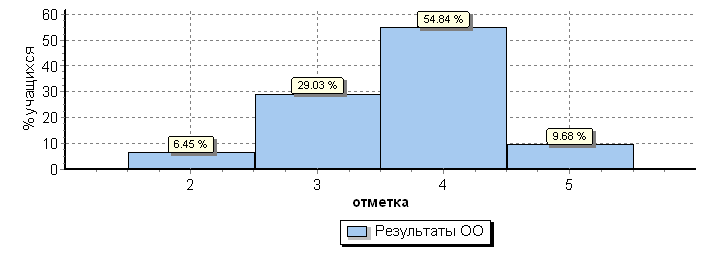 Распределение отметок по вариантамРаспределение отметок по вариантамРаспределение отметок по вариантамРаспределение отметок по вариантамРаспределение отметок по вариантамРаспределение отметок по вариантамРаспределение отметок по вариантамРаспределение отметок по вариантамРаспределение отметок по вариантамОтметкаОтметкаОтметкаОтметкаОтметкаВариантВариант2345Кол-во уч.99211316101027615КомплектКомплект2917331Гистограмма соответствия отметок за выполненную работу и отметок по журналу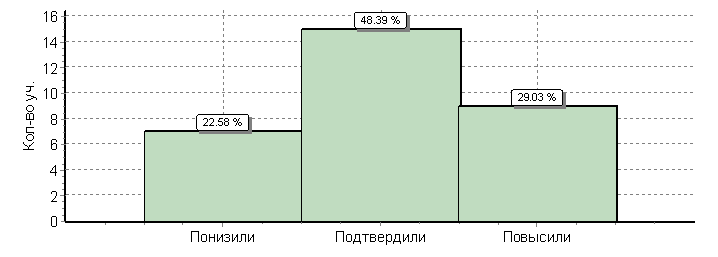 Кол-во уч.%Понизили ( Отм.< Отм.по журналу)723Подтвердили(Отм.=Отм.по журналу)1548Повысили (Отм.> Отм.по журналу)929Всего*:31100Общая гистограмма отметок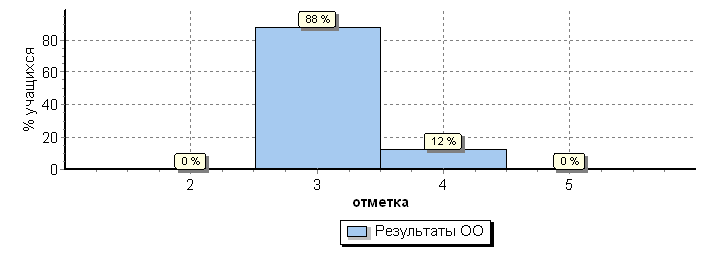 Гистограмма соответствия отметок за выполненную работу и отметок по журналуГистограмма соответствия отметок за выполненную работу и отметок по журналуГистограмма соответствия отметок за выполненную работу и отметок по журналуГистограмма соответствия отметок за выполненную работу и отметок по журналу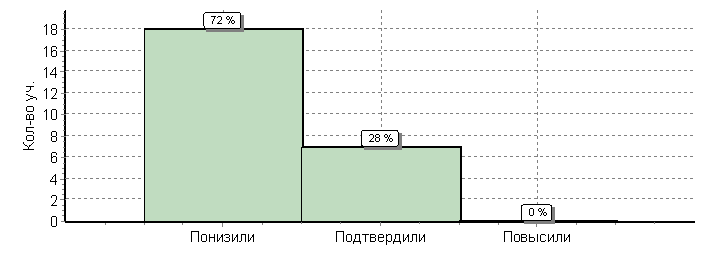 Кол-во уч.%Понизили ( Отм.< Отм.по журналу)Понизили ( Отм.< Отм.по журналу)1872Подтвердили(Отм.=Отм.по журналу)Подтвердили(Отм.=Отм.по журналу)728Повысили (Отм.> Отм.по журналу)Повысили (Отм.> Отм.по журналу)00Всего*:Всего*:25100 2 апреля ученики 7-х классов (16 человек) выполняли проверочную работу по английскому языку. Работа включала устную и письменную части. Основная цель— выявить  уровень сформированности иноязычной коммуникативной компетенции и опыт применения речевых умений и языковых навыков для решения типичных коммуникативных задач, соответствующих возрасту обучающихся.Структура ВПР по английскому языкуКаждый вариант проверочной работы включает 6 заданий и состоит из двух частей: письменной и устной. Письменная часть содержит задания по аудированию, чтению, грамматике и лексике. Устная часть включат в себя задания по чтению текста вслух и по говорению (монологическая речь).Распределение заданий проверочной работы по проверяемым умениям, навыкам и видам деятельностиЗадания в рамках данной проверочной работы выше требований уровня А1, но ниже уровня А2 по общеевропейской шкале, определённой в документах Совета Европы. Распределение заданий проверочной работы по уровню сложностиДля дифференциации обучающихся по уровню владения иностраннымязыком в проверочную работу наряду с заданиями базового уровня включается задание более высокого уровня сложности, обозначаемого как «базовый плюс». Задания обоих уровней в рамках данной проверочной работы не превышают требований уровня А1+ по общеевропейской шкале, что соответствует требованиям ФГОС основного общего образования по иностранному языку. Всероссийская проверочная работа проводилась в удитории для проведения ВПР должны быть оснащены компьютерами с предустановленным специальным программным обеспечением, а также гарнитурами с встроенными микрофонами. В каждой аудитории оборудуется не более четырех рабочих мест на максимальном удалении друг от друга.компьютерной форме.Аудитории для проведения ВПР должны быть оснащены компьютерами с предустановленным специальным программным обеспечением, а также гарнитурами с встроенными микрофонами. В каждой аудитории оборудуется не более четырех рабочих мест на максимальном удалении друг от друга.Продолжительность проверочной работыНа выполнение заданий проверочной работы отводится 45 минут (без технической подготовки оборудования и проверки качества звучания аудиозаписей).Время выполнения заданий 1–3 заложено в компьютерную программу (включая время на подготовку устных заданий):Задание 1 (аудирование) – 8,5 мин.Задание 2 (чтение текста вслух) – 3 мин.Задание 3 (говорение) – 3, 5 мин.Рекомендуемое время выполнения заданий 4–6:Задание 4 (чтение) – 10 мин. Задание 5 (грамматика) – 10 мин.Задание 6 (лексика) – 10 мин. 2 апреля ученики 7-х классов (16 человек) выполняли проверочную работу по английскому языку. Работа включала устную и письменную части. Основная цель— выявить  уровень сформированности иноязычной коммуникативной компетенции и опыт применения речевых умений и языковых навыков для решения типичных коммуникативных задач, соответствующих возрасту обучающихся.Структура ВПР по английскому языкуКаждый вариант проверочной работы включает 6 заданий и состоит из двух частей: письменной и устной. Письменная часть содержит задания по аудированию, чтению, грамматике и лексике. Устная часть включат в себя задания по чтению текста вслух и по говорению (монологическая речь).Распределение заданий проверочной работы по проверяемым умениям, навыкам и видам деятельностиЗадания в рамках данной проверочной работы выше требований уровня А1, но ниже уровня А2 по общеевропейской шкале, определённой в документах Совета Европы. Распределение заданий проверочной работы по уровню сложностиДля дифференциации обучающихся по уровню владения иностраннымязыком в проверочную работу наряду с заданиями базового уровня включается задание более высокого уровня сложности, обозначаемого как «базовый плюс». Задания обоих уровней в рамках данной проверочной работы не превышают требований уровня А1+ по общеевропейской шкале, что соответствует требованиям ФГОС основного общего образования по иностранному языку. Всероссийская проверочная работа проводилась в удитории для проведения ВПР должны быть оснащены компьютерами с предустановленным специальным программным обеспечением, а также гарнитурами с встроенными микрофонами. В каждой аудитории оборудуется не более четырех рабочих мест на максимальном удалении друг от друга.компьютерной форме.Аудитории для проведения ВПР должны быть оснащены компьютерами с предустановленным специальным программным обеспечением, а также гарнитурами с встроенными микрофонами. В каждой аудитории оборудуется не более четырех рабочих мест на максимальном удалении друг от друга.Продолжительность проверочной работыНа выполнение заданий проверочной работы отводится 45 минут (без технической подготовки оборудования и проверки качества звучания аудиозаписей).Время выполнения заданий 1–3 заложено в компьютерную программу (включая время на подготовку устных заданий):Задание 1 (аудирование) – 8,5 мин.Задание 2 (чтение текста вслух) – 3 мин.Задание 3 (говорение) – 3, 5 мин.Рекомендуемое время выполнения заданий 4–6:Задание 4 (чтение) – 10 мин. Задание 5 (грамматика) – 10 мин.Задание 6 (лексика) – 10 мин. 2 апреля ученики 7-х классов (16 человек) выполняли проверочную работу по английскому языку. Работа включала устную и письменную части. Основная цель— выявить  уровень сформированности иноязычной коммуникативной компетенции и опыт применения речевых умений и языковых навыков для решения типичных коммуникативных задач, соответствующих возрасту обучающихся.Структура ВПР по английскому языкуКаждый вариант проверочной работы включает 6 заданий и состоит из двух частей: письменной и устной. Письменная часть содержит задания по аудированию, чтению, грамматике и лексике. Устная часть включат в себя задания по чтению текста вслух и по говорению (монологическая речь).Распределение заданий проверочной работы по проверяемым умениям, навыкам и видам деятельностиЗадания в рамках данной проверочной работы выше требований уровня А1, но ниже уровня А2 по общеевропейской шкале, определённой в документах Совета Европы. Распределение заданий проверочной работы по уровню сложностиДля дифференциации обучающихся по уровню владения иностраннымязыком в проверочную работу наряду с заданиями базового уровня включается задание более высокого уровня сложности, обозначаемого как «базовый плюс». Задания обоих уровней в рамках данной проверочной работы не превышают требований уровня А1+ по общеевропейской шкале, что соответствует требованиям ФГОС основного общего образования по иностранному языку. Всероссийская проверочная работа проводилась в удитории для проведения ВПР должны быть оснащены компьютерами с предустановленным специальным программным обеспечением, а также гарнитурами с встроенными микрофонами. В каждой аудитории оборудуется не более четырех рабочих мест на максимальном удалении друг от друга.компьютерной форме.Аудитории для проведения ВПР должны быть оснащены компьютерами с предустановленным специальным программным обеспечением, а также гарнитурами с встроенными микрофонами. В каждой аудитории оборудуется не более четырех рабочих мест на максимальном удалении друг от друга.Продолжительность проверочной работыНа выполнение заданий проверочной работы отводится 45 минут (без технической подготовки оборудования и проверки качества звучания аудиозаписей).Время выполнения заданий 1–3 заложено в компьютерную программу (включая время на подготовку устных заданий):Задание 1 (аудирование) – 8,5 мин.Задание 2 (чтение текста вслух) – 3 мин.Задание 3 (говорение) – 3, 5 мин.Рекомендуемое время выполнения заданий 4–6:Задание 4 (чтение) – 10 мин. Задание 5 (грамматика) – 10 мин.Задание 6 (лексика) – 10 мин. 2 апреля ученики 7-х классов (16 человек) выполняли проверочную работу по английскому языку. Работа включала устную и письменную части. Основная цель— выявить  уровень сформированности иноязычной коммуникативной компетенции и опыт применения речевых умений и языковых навыков для решения типичных коммуникативных задач, соответствующих возрасту обучающихся.Структура ВПР по английскому языкуКаждый вариант проверочной работы включает 6 заданий и состоит из двух частей: письменной и устной. Письменная часть содержит задания по аудированию, чтению, грамматике и лексике. Устная часть включат в себя задания по чтению текста вслух и по говорению (монологическая речь).Распределение заданий проверочной работы по проверяемым умениям, навыкам и видам деятельностиЗадания в рамках данной проверочной работы выше требований уровня А1, но ниже уровня А2 по общеевропейской шкале, определённой в документах Совета Европы. Распределение заданий проверочной работы по уровню сложностиДля дифференциации обучающихся по уровню владения иностраннымязыком в проверочную работу наряду с заданиями базового уровня включается задание более высокого уровня сложности, обозначаемого как «базовый плюс». Задания обоих уровней в рамках данной проверочной работы не превышают требований уровня А1+ по общеевропейской шкале, что соответствует требованиям ФГОС основного общего образования по иностранному языку. Всероссийская проверочная работа проводилась в удитории для проведения ВПР должны быть оснащены компьютерами с предустановленным специальным программным обеспечением, а также гарнитурами с встроенными микрофонами. В каждой аудитории оборудуется не более четырех рабочих мест на максимальном удалении друг от друга.компьютерной форме.Аудитории для проведения ВПР должны быть оснащены компьютерами с предустановленным специальным программным обеспечением, а также гарнитурами с встроенными микрофонами. В каждой аудитории оборудуется не более четырех рабочих мест на максимальном удалении друг от друга.Продолжительность проверочной работыНа выполнение заданий проверочной работы отводится 45 минут (без технической подготовки оборудования и проверки качества звучания аудиозаписей).Время выполнения заданий 1–3 заложено в компьютерную программу (включая время на подготовку устных заданий):Задание 1 (аудирование) – 8,5 мин.Задание 2 (чтение текста вслух) – 3 мин.Задание 3 (говорение) – 3, 5 мин.Рекомендуемое время выполнения заданий 4–6:Задание 4 (чтение) – 10 мин. Задание 5 (грамматика) – 10 мин.Задание 6 (лексика) – 10 мин.Общая гистограмма отметок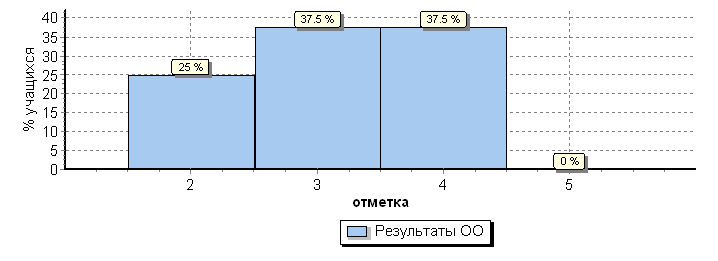 Гистограмма соответствия отметок за выполненную работу и отметок по журналуГистограмма соответствия отметок за выполненную работу и отметок по журналуГистограмма соответствия отметок за выполненную работу и отметок по журналу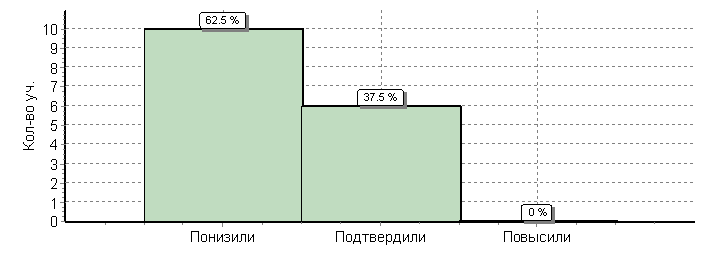 Кол-во уч.%Понизили ( Отм.< Отм.по журналу)1062Подтвердили(Отм.=Отм.по журналу)638Повысили (Отм.> Отм.по журналу)00Всего*:16100№ФИО учителяДатаПодпись1Твердун Ю.С.2Балабанова В.Г.3Халикова Г.К.4Чёрная С.В.6Перепелица И.В.7Клипач М.Н.8Шевченко Л.В.9Колесник Р.В.10Асрян А.Ф.17Толошная И.В.18Куртаметов Р.Р.19Мустафаева Р.Р.20Шевцов Р.В.21Афанасьева А.П.22Черная С.В.23Шевченко Л.В.